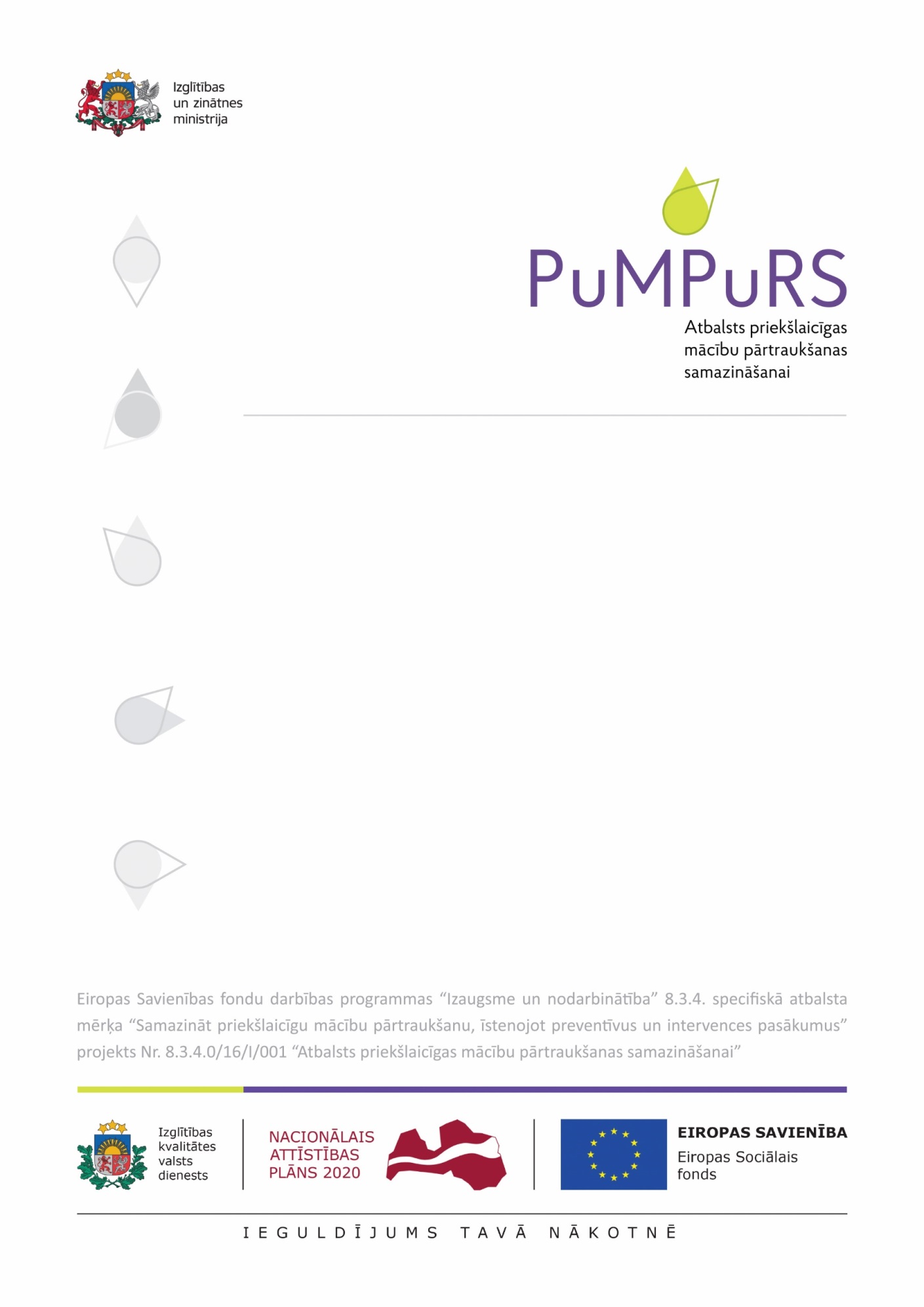 Konsultatīvais atbalsts (turpmāk KA) iekļaujas plašajā preventīvajā un intervences politikā individuālā līmenī, lai atsevišķiem izglītojamiem, kuri varētu pārtraukt mācības, nodrošinātu to vajadzībām pielāgojamu atbalsta mehānismu kopumu.Konsultatīvais atbalsts izglītības vidēKA ir profesionālās darbības veids izglītības vidē, kas orientēts uz ikviena vērtību, attieksmes un uzvedības veidošanu. KA var būt saistīts gan ar konkrētu mācību saturu, gan ar daudzām citām personības individuālām situācijām. Skolotāju profesijas standarts ietver skolotāja iesaisti izglītojamo personības izaugsmē – nodrošinot intelektuālās, emocionālās un sociālās attīstības vienotību, personības tikumisko īpašību attīstību, veicinot izglītojamo līdzdalību, sadarbību un atbildību pedagoģiskajā procesā, veidojot izglītojamo vērtībizglītību, izpratni par darba dzīvi un karjeras plānošanu, runas un uzvedības kultūru. Nodrošinot KA, svarīgi:bērna līdzdalība (bērna aktīvas iesaistīšanās process, lēmumu pieņemšanā, kuri skar pašu bērnu);ētiskie principi;mērķi;pamata metodes un tehnikas.Lai īstenotu vienotu pieeju KA īstenošanā, lūdzam ņemt vērā:KA veidlapa ietver vienošanās daļu un konsultāciju uzskaites sadaļu.KA veidlapu aizpilda katrs KA nodrošinātājs, kas ietverts izstrādātajā IAP. Tātad viena IAP ietvaros var būt vairākas KA veidlapas (piemēram, KA veidlapu aizpilda gan matemātikas konsultāciju sniedzējs, gan KA veidlapu aizpilda psihologs). KA veidlapā jābūt aizpildītām visām ailēm (aile “piezīmes”- pēc nepieciešamības).Ailē “KA saņēmēja situācijas aprakstā” raksturo IAP identificēto un pamatoto konkrēto risku, kuru mazinās ar izvēlēto atbalsta pasākumu (konsultācijām).Ailē “Konsultāciju plāns problēmas risināšanai” atspoguļo konkrētus uzdevumus KA mērķa sasniegšanai. 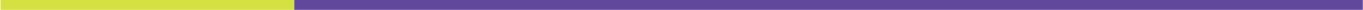 KONSULTATĪVĀ ATBALSTA VEIDLAPA UN VIENOŠANĀS AR IZGLĪTOJAMO 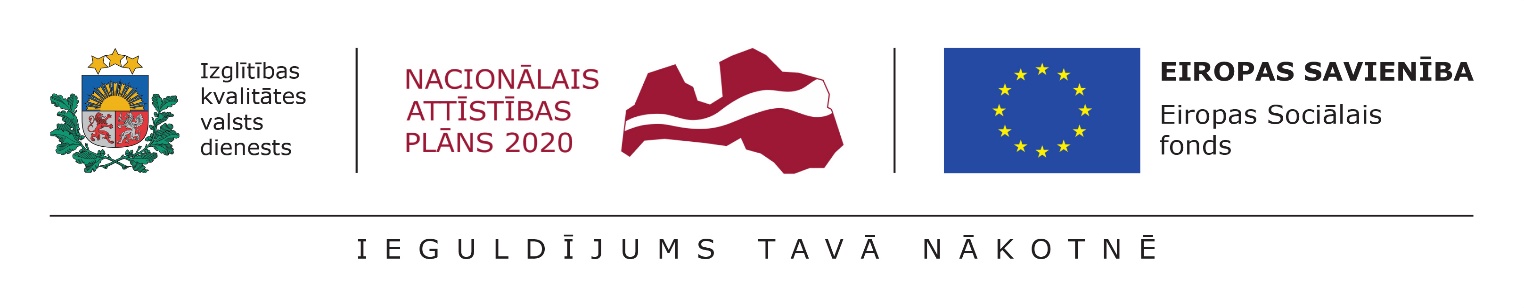 KA saņēmēja vārds, uzvārds _____________________________________Klase/ grupa/ kurss ________________KA sniedzēja vārds, uzvārds ____________________________________________KA saņēmēja situācijas apraksts ________________________________________________________________________________________________________________________________________________________________________________________________________________________________________________________________________________________________________Konsultāciju plāns problēmas risināšanai__________________________________________________________________________________________________________________________________________________________________________________________________________________________________________________________________________________________________________________________________________________________________________________________________________________________________________KA saņēmējs apņemas ____________________________________________________________________________________________________________________________________________________KA sniedzējs apņemas ____________________________________________________________________________________________________________________________________________________Piezīmes ____________________________________________________________________________________________________________________________________________________Datums _______________________________Paraksts (KA saņēmējs) _______________   Atšifrējums (vārds, uzvārds) ________________Paraksts (KA sniedzējs) ________________ Atšifrējums (vārds, uzvārds) ________________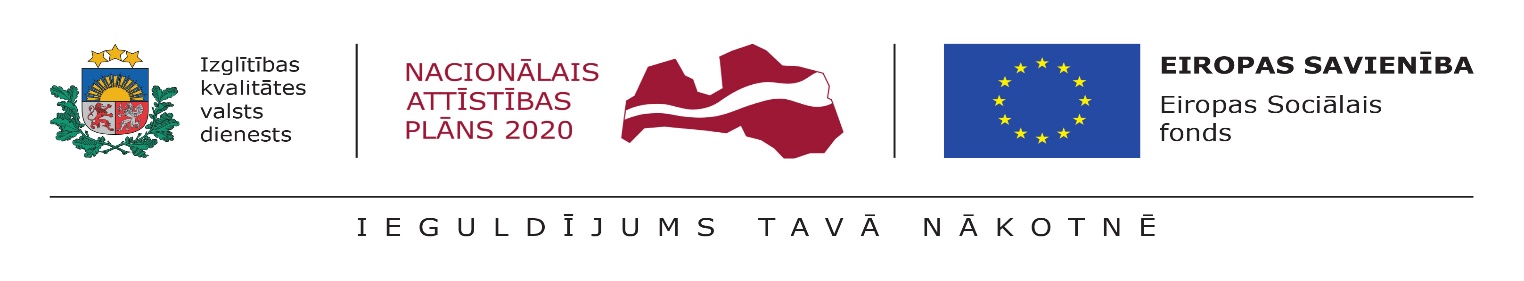 Nr.Konsultācijas datumsKonsultācijas tēma KA saņēmēja parakstsKA sniedzēja paraksts1.2.3.4.5.6.7.8.9.10.11.12.13. 